Муниципальное общеобразовательное бюджетное учреждение   начальная общеобразовательная школа – детский сад №80 г. СочиКонспект НОД по аппликациидля детей 2-ой младшей группына тему: «Украсим ёлочку»Подготовила и провела:воспитатель Прихидько В.В.2016г.Цель: создать праздничное настроение, передать в аппликации образ ёлочной игрушки.Задачи:развивать воображение, творчество, закрепить правильные навыки наклеивания;обогащать словарный запас существительными, обозначающими название предметов и прилагательными: мягкий, пушистый, нарядный. Продолжать закреплять знания о сенсорных эталонах (цвет, форма, величина); формировать умение рассматривать работы, выделять сходство и различия, замечать разнообразие.Предварительная работа: чтение стихов о зиме, о ёлочке, рассматривание картин красочных иллюстраций и новогодних ёлочных игрушек, обратить внимание детей на то, что ёлочные украшения разного цвета, формы на их яркость, красоту.Материал: иллюстрации с изображением елки, игрушка снегирь, вырезанная из картона маленькая ёлочка, украшения-игрушки для ёлки разных цветов, салфетки для вытирания рук, клей-карандаш.Методика проведения:     В группе стоит маленькая ёлочка, украшенная шарами. Вокруг ёлки полукругом расставлены стульчики.Воспитатель: Ребята! Посмотрите, какая красавица – ёлочка стоит. Подойдём к ней поближе, рассмотрим. (Дети садятся на стульчики.)Какой скоро будет праздник? Что украшают перед новым годом? На нашей ёлочке тоже много шаров. Какого цвета шары? Сколько синих шаров на нашей ёлке? (много). Сколько красных? Сколько больших? Сколько маленьких?Воспитатель: Рассмотрим самый большой шар. Какой он формы? (круглый). Какого цвета?Послушайте, стихотворение о ёлке:Ёлка. Ах, какой наряд у ёлки в день последний декабря!          Как среди её иголок празднично шары горят!Воспитатель: Ребята, послушайте, какая история приключилась в зимнем лесу. Повстречались зайчик, белочка и лисёнок на лесной полянке, возле красивой ёлочки и захотелось им украсить её к Новому году. Думали, гадали, чем же украсить ёлочку, ведь в лесу только белый снег. У белочки есть шишки, орешки, грибочки, но этого мало - это будет не нарядно. Мимо пролетал снегирь, он услышал, о чем говорят лесные жители и рассказал им, что пролетал мимо детского сада и видел в окно какая нарядная ёлочка там стоит. Сегодня рано утром снегирь прилетал в детский сад и попросил передать просьбу лесных зверей, чтобы  детки помогли украсить ёлочку и для них. Поможем ребята?     А чтобы наши пальчики не уставали, давайте сделаем гимнастику для пальцев.Пальчиковая гимнастика:Жил-был зайчик (хлопают в ладоши),Длинные ушки (ушки-ладошки).Отморозил зайчик (сжимают и разжимают пальцы обеих рук),Носик на опушке (трут нос).Отморозил носик (сжимают и разжимают пальцы обеих рук),Отморозил хвостик (качают головой),И поехал греться (крутят руль)К ребятишкам в гости (хлопают в ладоши).Воспитатель: Посмотрите ребята, какая ёлочка красивая, пушистая, но на ней нет новогодних украшений. Давайте украсим её, чтобы зайчики и лисички дружно встретили новый год.Воспитатель раздаёт детям ёлочки и игрушки. Дети выбирают  украшение и наклеивают на вырезанную ёлочку, называя  цвет ёлочной игрушки. Воспитатель:Ярко звездочки блестят, ярко лампочки горят,Бусы разные висят - замечательный наряд!Воспитатель: Посмотрите, ребята на свои ёлочки. Как красиво они украшены! Как хорошо мы вместе поработали, теперь и лесные звери будут радоваться Новому году.А сейчас мы приведём рабочее место в порядок.Вы – молодцы! И конечно-же оформим стенд детского творчества вашими новогодними ёлочками.Используемая литература:1. Гербова В.В. Занятия  по развитию речи во второй младшей группе детского сада. – М.: Мозаика – Синтез, 2009.2. Комарова Т.С. Занятия по изобразительной деятельности во второй младшей группе детского сада. М.: Мозаика – Синтез, 2008.3. Помораева И.А. Занятия по формированию элементарных математических представлений во второй младшей группе детского сада. – М.: Мозаика – Синтез, 2008.4. Развитие речи детей 3-5 лет. 3-е издание, дополнение/ Под редакцией О.С. Ушаковой. - М.: ТЦ Сфера, 2014. – 192с.ФОТООТЧЕТ  ДЕТСКОЙ ТВОРЧЕСКОЙ ДЕЯТЕЛЬНОСТИ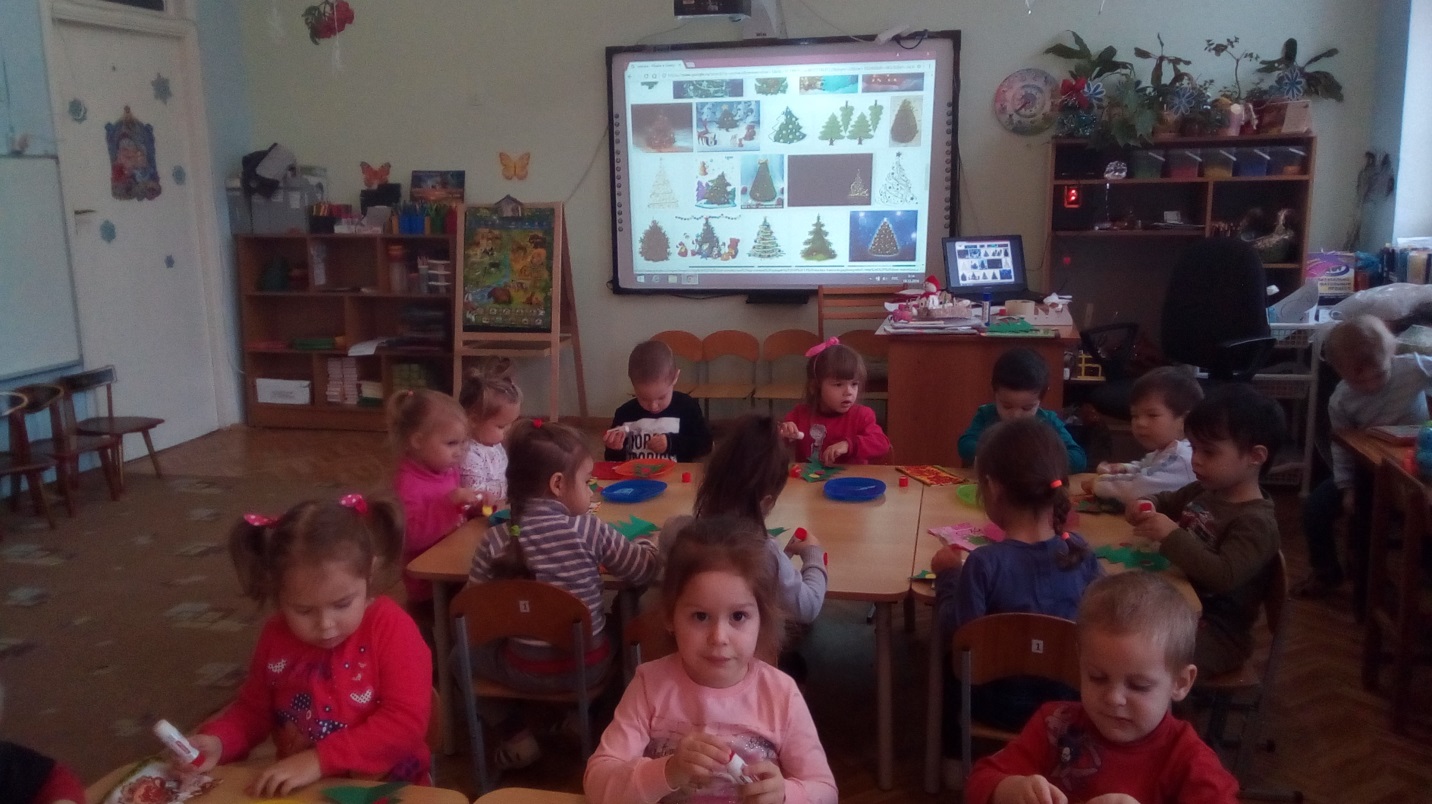 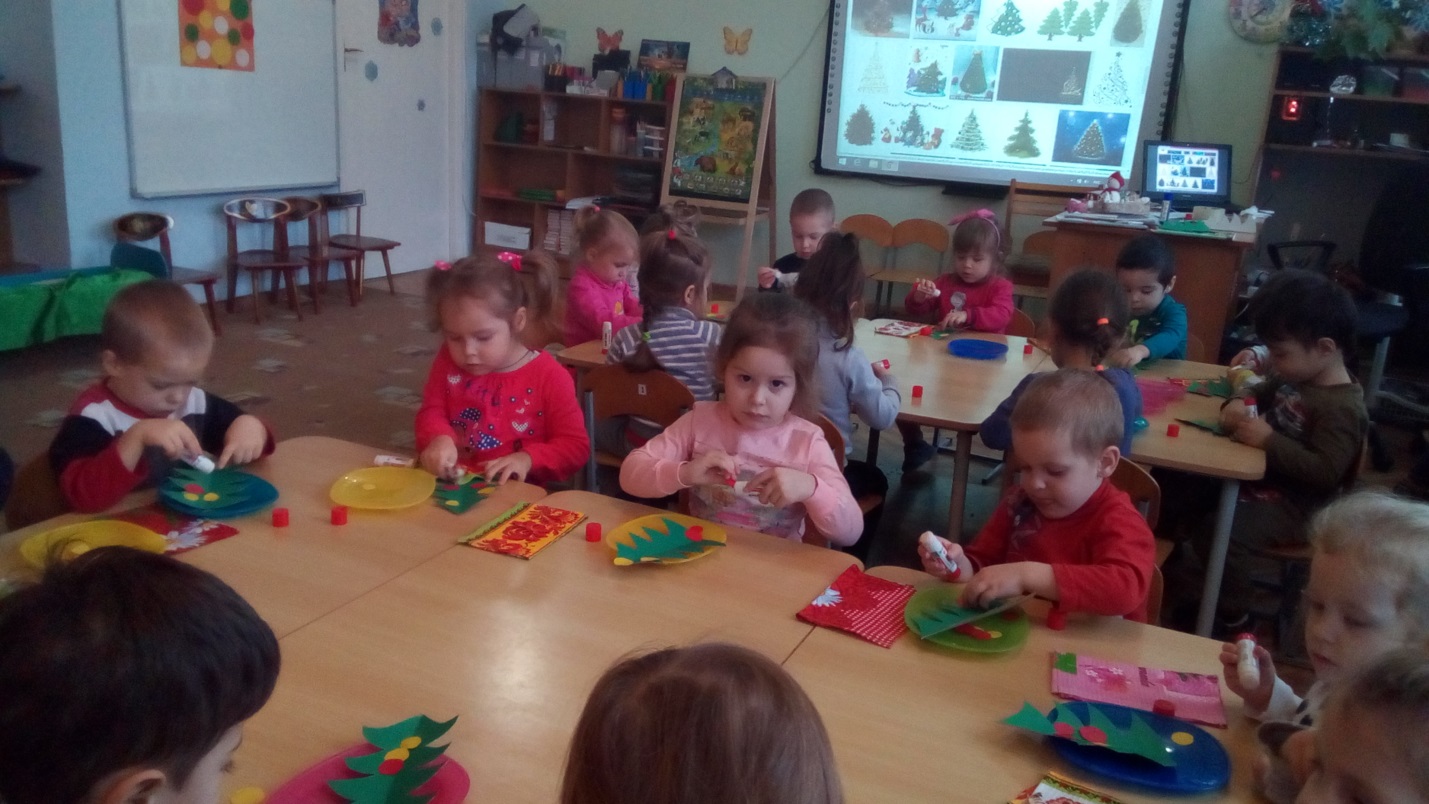 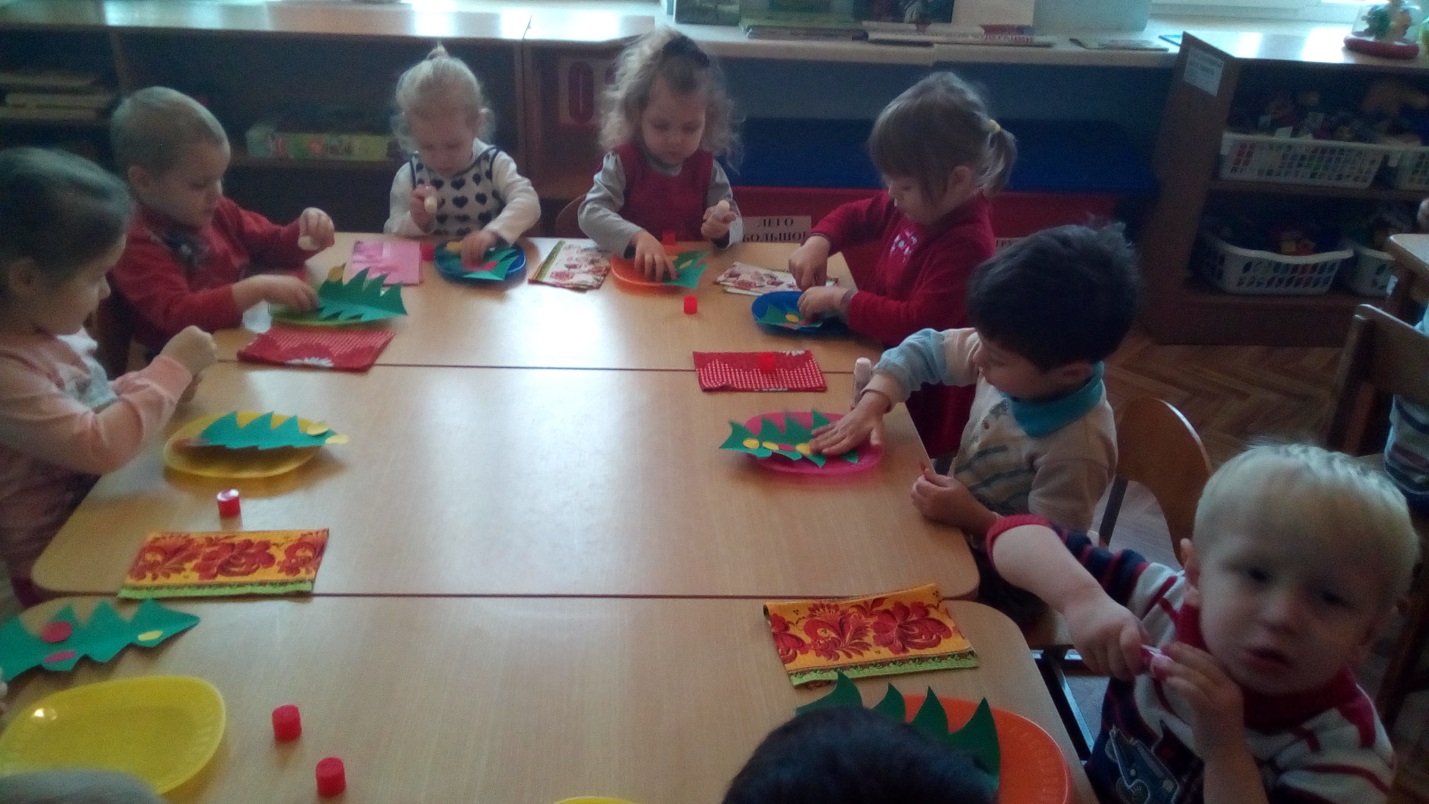 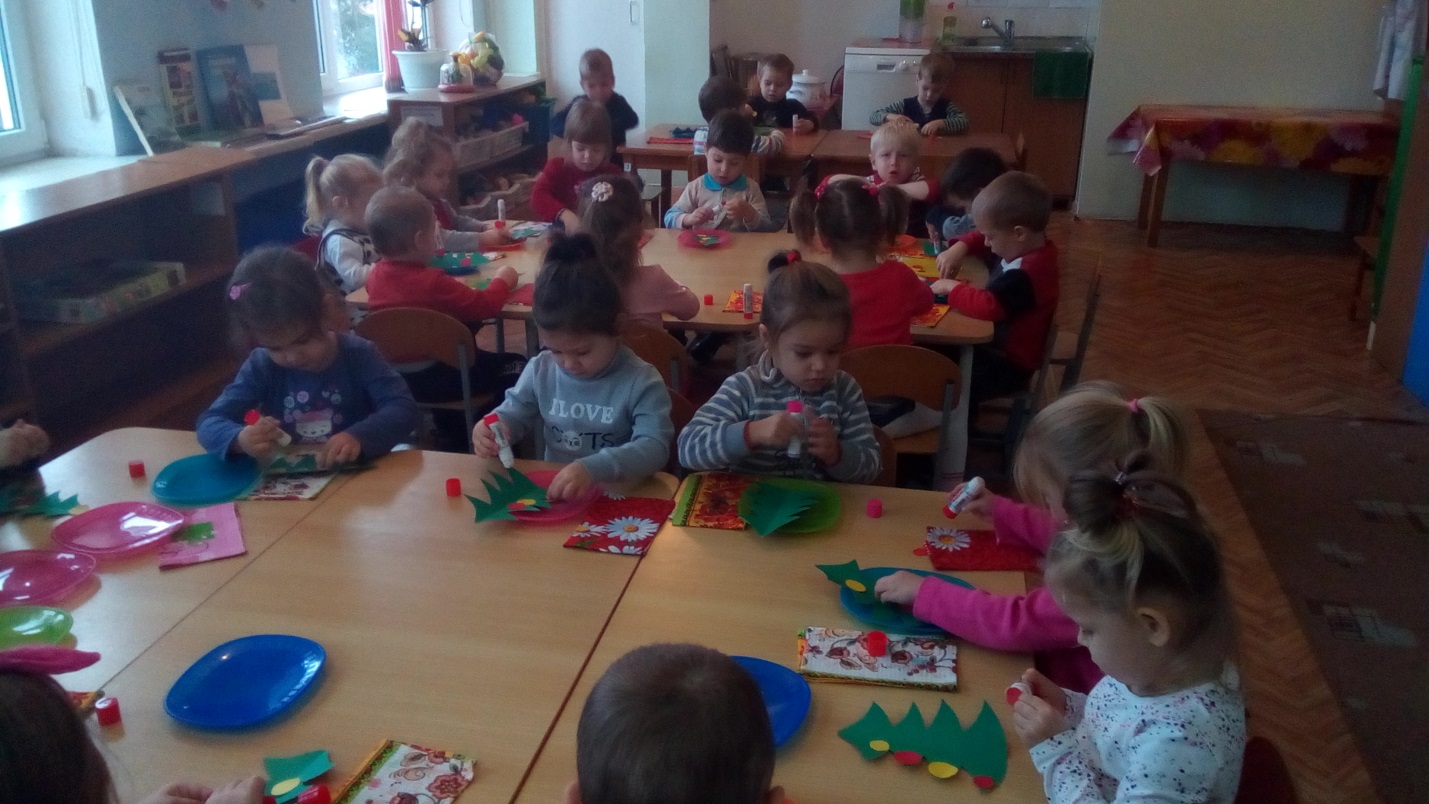 